        ул.Революции  д. 11, с.Большой Улуй, Красноярский край, 662110, Тел. конт.: 8 (39159) 2-14-91                                                                     E-mail: ksorg@mail.ru							Заключениепо результатам финансово-экономической экспертизы проекта Постановления администрации  Большеулуйского  района «О внесении изменений в  Постановление администрации Большеулуйского района от 03.09.2018г. № 248-п «Об утверждении муниципальной программы «Управление муниципальными финансами»»«05» августа 2020 года	               			                         	                № 34Настоящее экспертное заключение подготовлено инспектором Контрольно-счетного органа Риттер И.Н. на основании п.7 ч.2 ст. 9 Федерального закона от 07.02.2011 № 6-ФЗ «Об общих принципах организации и деятельности контрольно-счетных органов субъектов Российской Федерации и муниципальных образований», ст. 157 Бюджетного кодекса Российской Федерации, ст. 37.1 Устава Большеулуйского района, ст. 5 Положения о Контрольно-счетном органе Большеулуйского района утвержденного решением Большеулуйского районного Совета депутатов от 26.09.2012 № 162 (далее по тексту – Положения о КСО).В соответствии с п. п. 7 п. 2 ст. 9 6-ФЗ, ст. 5 Положения о КСО, Контрольно-счетный орган наделен полномочиями по финансово-экономической экспертизе проектов муниципальных правовых актов в части, касающейся расходных обязательств Большеулуйского района, а также муниципальных программ.           Представленный на экспертизу проект Постановления администрации Большеулуйского района «О внесении изменений в муниципальную программу «Об утверждении муниципальной программы «Управление муниципальными финансами» (далее проект Программы) подготовлен и внесен на рассмотрение в Контрольно-счетный орган Большеулуйского района (далее Контрольно-счетный орган) Финансово-экономическим управлением администрации Большеулуйского района 23 июля 2020 года. Ответственным исполнителем муниципальной программы является Финансово-экономическое управление администрации Большеулуйского района. Соисполнителем проекта Программы является:- Муниципальное казенное учреждение «Централизованная бухгалтерия Большеулуйского района».Основанием для разработки муниципальной программы является ст. 179 Бюджетного Кодекса РФ, Постановление администрации Большеулуйского района от 30.07.2013 №270-п «Об утверждении Порядка принятия решений о разработке муниципальных программ Большеулуйского района, их формировании и реализации» (далее Порядок № 270).Мероприятие проведено: 4-5 августа 2020 года.Согласно требованиям п. 3.4.1. Порядка № 270:к Проекту программы приложен полный пакет документов (пояснительная записка; финансово-экономическое обоснование); разделы паспорта Проекта программы соответствуют разделам, определенным Порядком № 270;названия разделов Проекта программы соответствуют их смысловому наполнению.В соответствии с представленным проектом Постановления предлагается внести изменения в проект Программы в части изменения бюджетных ассигнований при планировании бюджета на очередной финансовый 2021 год и плановый 2022- 2023 период.Поставленные цели и задачи Проекта программы соответствуют целям, задачам, основным направлениям в сфере финансов, полномочиям органам местного самоуправления, установленным Федеральным законом от 06.10.2013 № 131-ФЗ «Об общих принципах организации местного самоуправления в Российской Федерации», Бюджетным кодексом Российской Федерации.В Проекте программы для достижения цели и поставленных задач сформированы 6 целевых индикаторов и 16 показателей результативности. Изменение объемов финансирования Проекта программы повлияло на значения показателей, так как показатели напрямую зависят от объемов финансирования.Объем финансовых средств Проекта программы в трехлетнем периоде на 2021-2023 года предусмотрен за счет средств районного и краевого бюджетов в сумме 235 265,1 тыс. рублей, в том числе:2021 год – 78 421,7 тыс. рублей в том числе 4 372,2 тыс. рублей – средства краевого бюджета и 74 049,5 тыс. рублей – средства районного бюджета;2022 год – 78 421,7 тыс. рублей в том числе 4 372,2 тыс. рублей – средства краевого бюджета и 74 049,5 тыс. рублей – средства районного бюджета;2023 год – 78 421,7 тыс. рублей в том числе 4 372,2 тыс. рублей – средства краевого бюджета и 74 049,5 тыс. рублей – средства районного бюджета.Средства предусмотрены на реализацию четырех подпрограмм.В соответствии с п.3.4.1. Порядка № 270 к Проекту программы представлено финансово-экономическое обоснование, в котором содержится информация подходов по формированию запланированных сумм расходов по подпрограммам без подтверждающих документов.Таким образом, в  финансово-экономическом обосновании к проекту программы недостаточно обоснована запланированная сумма ассигнований, что не позволяет оценить достаточность финансовых ресурсов для выполнения мероприятий программы.Аналогичное замечание было обозначено в заключении от 21 января 2020 года  №02 при проведении финансово-экономической экспертизы проекта Постановления администрации Большеулуйского района «О внесении изменений в Постановление администрации Большеулуйского района от 03.09.2018г. № 248-п «Об утверждении муниципальной программы «Управление муниципальными финансами»».На основании изложенных в заключении результатов экспертизы Контрольно-счетный орган рекомендует:                 1. Ответственному исполнителю муниципальной программы Большеулуйского района в финансово-экономическом обосновании к проекту Программы определять объем запланированных расходов подтверждающими документами, что позволит оценить достаточность финансовых ресурсов для выполнения мероприятий программы, решения поставленных задач и достижения поставленной цели.                 2. Администрации Большеулуйского  района утвердить изменения, вносимые в муниципальную программу «Управление  муниципальными  финансами».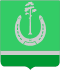 КОНТРОЛЬНО-СЧЕТНЫЙ  ОРГАН БОЛЬШЕУЛУЙСКОГО  РАЙОНАКРАСНОЯРСКОГО КРАЯУТВЕРЖДАЮ Председатель Контрольно- счетного органа Большеулуйского района________ Л. П. Королькова « 07  » августа 2020г.Инспектор Контрольно-счётного  органаБольшеулуйского  района                                           И.Н. Риттер